Université Larbi Ben M’Hidi-Oum El Bouaghi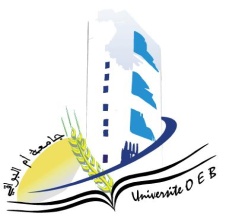 Faculté des sciences exactes et sciences de la nature et de la vieDépartement: Science de la matièrePlanning des Examens du Semestre 2Filière:     Physique                                                             Spécialité: Physique AppliquéeMaster 1 Année Universitaire 2023-2024.Jour et dateHeureMatièreEnseignantSalleSamedi 
11-005-202409H00-10H30Modélisation Numérique2LAICHED 15dimanche
12-05-202409H00-10H30Electromagnétique, lignes HAMMOUDAD15lundi
13-05-202409H00-10H30Electronique  numérique et acquisition MOUALKIAD15Mardi 
14-05-202409H00-10H30Electronique analogique ZIAR TD 15Mercredi 15-05-202409H00-10H30Anglais pour la RechercheAKSASD 15Jeudi 
16-05-202409H00-10H30Microélectronique technologie MOUALKIAD 15Samedi 
18-05-202409H00-10H30Méthodologie CEM - Méthodesde mesures et d’essaisBORDJID 15